IMPACT OF THE GK-12 PROGRAM:Interested?If you are interested in learning more about this program or have additional questions, please email Faith Weeks (fweeks@purdue.edu) for more information.NEXT STEPTeacher: “I am certainly not the same teacher that I was before this experience… (this has) changed the way that I approach the education of my students”Ph.D. Student: “participating in GK12 was the single best decision I have made in my professional life and it will forever influence my career path in the future”PFF/PFP GK-12ProgramTeachers and Graduate Students Working Together to Enhance EducationIf you would like to participate in this volunteer program all you need to do is send your CV (including on campus contact information) and a one page, informal biography of yourself, including why you want to be a part of this program, and a simple explanation of your research to Faith Weeks at fweeks@purdue.edu. This information will be used to match you with a middle school teacher for the Fall 2014 semester.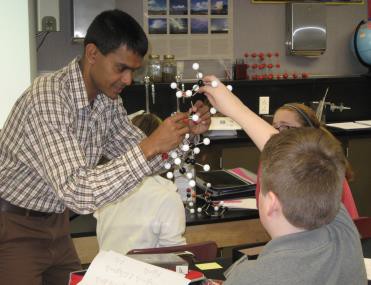 Part ici pat ing Mi ddle Sc hoo l:Tecumseh Jr. High School 2101 S. 18th St.Lafayette, IN 47905Purdue UniversityGraduate SchoolPFF/PFP GK-12ProgramPROG RAM OV ERV IEW	ROLE S & RE SPO NSIB ILI TIE SPROG RAM TI MEL INE* *Open to graduate students in any department at Purdue *Graduate students volunteer to serve as “visiting scholars” in local middle school classroomsTeachers and graduate students work together to integrate research and new approaches into classroomsGraduate students observe the classroom first, then gradually assist teachers – working up to teaching a lesson as the primary teacherPROG RAM GO ALSProvide training, mentoring, and experiences for graduate students to develop their abilities as potential future faculty and professionalsEnhance quality of education in middle schoolsProvide professional opportunities  and content support for middle school teachersFoster partnerships between the university and local schools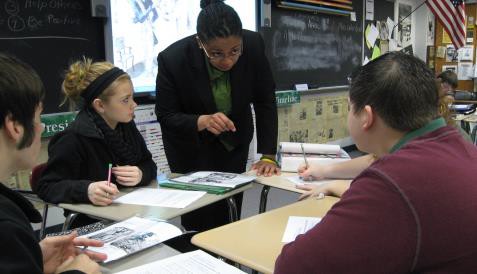 Attend training and check in meetingsCommit to being in the classroom for 1 day per week (roughly 7 hours)Can split up the time; schedule is up to youInitially assist with lessons led by theteacher, later develop your own lesson planSubmit a short weekly reflective journal on your experiences in the classroomCreate an inquiry-based lesson plan that relates to your research theme and implement itObtain a service learning grant from Purdue University to support any classroom costsSubmit final lesson plan, all associated materials, and a final reflective essay about your lesson planPROG RAM OU TC OMESGraduate Students:New way to apply their research Improved teaching abilities & knowledge Better understanding of K-12 education Enhanced communication and time-management skillsTeachers:Enhance lesson plans and teaching Add new lessons based on research Content matter supportIncreased understanding of “research”Middle School Students:Exciting new curriculum additionsNew role models in the classroomSeptember 4thDeadline to Sign Up to ParticipateSeptember 5thParticipant Training Workshop4pm–8pm, Hampton Hall Room 2201September 10thTeacher/Participant Meet & Greet4:00pm-4:45pm at TecumsehSeptember 15th – November 21stParticipants in the ClassroomSeptember 26thCheckup Meeting #14pm-8pm, Hampton Hall Room 2201October 17thCheckup Meeting #24pm–8pm, Hampton Hall Room 2201October 24thCheckup Meeting #34pm-8pm, Hampton Hall Room 2201December 12thFinal Participant Group Meeting4pm-7pm, Hampton Hall Room 2201Final reflective essay and lesson plan materials due* this is not a funded graduate assistantship; optional 2 credits course (GRAD 590 – Graduate Student Engagement in K-12 Education)**Dates/times are subject to change.